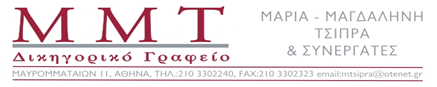 ΕΝΩΠΙΟΝ ΠΑΝΤΟΣ ΑΡΜΟΔΙΟΥ ΔΙΚΑΣΤΗΡΙΟΥ ΚΑΙ ΑΡΧΗΣΕΞΩΔΙΚΗ ΔΙΑΜΑΡΤΥΡΙΑ- ΔΗΛΩΣΗ ΜΕ ΕΠΙΦΥΛΑΞΗ ΠΑΝΤΟΣ ΝΟΜΙΜΟΥ ΔΙΚΑΙΩΜΑΤΟΣ	της Δευτεροβάθμιας Συνδικαλιστικής Οργάνωσης με την επωνυμία «Πανελλήνια Ομοσπονδία Εργαζομένων Δημοσίων Νοσοκομείων» (Π.Ο.Ε.ΔΗ.Ν.) που εδρεύει στην Αθήνα, οδός Αριστοτέλους, αριθμ. 22, όπως νομίμως εκπροσωπείται,ΚΑΤΑΤου Θεόδωρου Βασιλακόπουλου του Ιωάννη, κατοίκου Αθηνών, Λεωφόρος Βασιλίσσης Σοφίας, αρ. 47,  Ιατρού και καθηγητή Πνευμονολογίας και Εντατικής Θεραπείας της Ιατρικής Σχολής του Εθνικού και Καποδιστριακού Πανεπιστημίου Αθηνών,*******Η Πανελλήνια Ομοσπονδία Εργαζομένων Δημοσίων Νοσοκομείων, είναι δευτεροβάθμιο συνδικαλιστικό όργανο, που έχει συσταθεί και λειτουργεί, βάσει νομίμως εγκεκριμένου καταστατικού και των διατάξεων του ν.1264/1982. Μέλη της είναι 250 πρωτοβάθμια εργασιακά σωματεία νοσοκομείων- προνοιακών ιδρυμάτων – κέντρων υγείας – ΕΚΑΒ.  Μεταξύ των σκοπών της Ομοσπονδίας, όπως περιγράφονται στο άρθρο 2 του Καταστατικού, περιλαμβάνονται: η συνένωση και η συνεργασία των σωματείων των εργαζομένων στα σωματεία μέλη της, η οικονομική βελτίωση της θέσης των μελών τους, των συνθηκών δουλειάς τους και η ασφαλιστική τους προστασία, η υπεράσπιση των δικαιωμάτων τους, οικονομικών, επαγγελματικών, κοινωνικών, συνδικαλιστικών και η κατοχύρωση των δημοκρατικών πολιτικών τους ελευθεριών. Μεταξύ άλλων, προάγει τη συνεργασία και την ανάπτυξη πνεύματος αλληλεγγύης μεταξύ τους. Ακολούθως, πρωταρχικός σκοπός της Ομοσπονδίας αποτελεί η ενίσχυση της πνευματικής, πολιτιστικής και κοινωνικής ανύψωσης των εργαζομένων στα Νοσοκομεία, η υποβοήθηση της επαγγελματικής κατάρτισης και ειδίκευσής τους και συνακόλουθα ο αγώνας για την ισότιμη παροχή υψηλής ποιότητας δημοσίων υπηρεσιών υγείας, πρόνοιας και νοσοκομειακής φροντίδας για όλο το λαό. Επιπροσθέτως, η Ομοσπονδία αγωνίζεται για την βελτίωση και επέκταση της  εργατικής και κοινωνικής νομοθεσίας και τη διαφύλαξη της ελεύθερης συνδικαλιστικής δραστηριότητας στα πλαίσια της ορθής εφαρμογής των επιταγών του Συντάγματος και των Διεθνών Συμβάσεων για τις συνδικαλιστικές ελευθερίες και γενικά για την προστασία της υγείας και της ανθρώπινης αξιοπρέπειας. 	Στις 20-03-2021 στο Κεντρικό Δελτίο Ειδήσεων του τηλεοπτικού σταθμού «MEGA», προβήκατε στην εξής δήλωση: «Είναι τελείως τραγικό που τόσο μεγάλο ποσοστό των υγειονομικών δεν έχουν εμβολιαστεί. Ντρέπομαι για αυτά τα ποσοστά. Θέλω να πω κάτι και ας μην θεωρηθεί ταξικό. Το ποσοστό αποδοχής στους ιατρούς είναι πολύ μεγαλύτερο από ότι στους νοσηλευτές. Όσο μεγαλύτερη είναι η μόρφωση τόσο λιγότερη είναι η αμφισβήτηση, η δεισιδαιμονία και οι θεωρίες συνωμοσίας και πρέπει να σοβαρευτούμε επιτέλους. Δεν μπορεί οι υγειονομικοί να μην είναι εμβολιασμένοι. Πρέπει να εμπιστευτούμε την επιστήμη και να τιμήσουμε τον όρκο που δώσει, να υπηρετούμε την υγεία των ανθρώπων». Ωστόσο, όσα αναφέρατε στην τηλεοπτική σας συνέντευξη είναι ανεδαφικά και προσβλητικά, θίγουν βάναυσα την τιμή και υπόληψη όλων των Νοσηλευτών εργαζομένων σε Δημόσια Νοσοκομεία τους οποίους εκπροσωπούμε, ενώ παράλληλα αποπροσανατολίζουν την κοινή γνώμη, δημιουργούν λανθασμένες εντυπώσεις στο κοινωνικό σύνολο, καλλιεργώντας κλίμα υποτίμησης του σημαντικού έργου και του αγώνα κατά του κορωνοϊού που επιτελούν οι Νοσηλευτές. Καταρχάς, η αμφισβήτηση του επιπέδου μόρφωσης και σπουδών των Νοσηλευτών με αφορμή το ποσοστό συμμετοχής στην Εθνική Εκστρατεία Εμβολιασμού, ουδέν έρεισμα στην πραγματικότητα έχει καθώς στην Ελλάδα η νοσηλευτική εκπαίδευση είναι ανωτάτου επιπέδου και δη πανεπιστημιακή, ενώ, εκ των πραγμάτων, λόγω της φύσης του επαγγέλματός τους οι Νοσηλευτές επιμορφώνονται διαρκώς και πλήθος αυτών κατέχει μεταπτυχιακούς και διδακτορικούς τίτλους. Επίσης, η σύγκριση με το ποσοστό των γιατρών που έχουν εμβολιαστεί και η σύνδεση του ποσοστού αυτού αποκλειστικά με την υποτιθέμενη «άρνηση λόγω αμορφωσιάς» των Νοσηλευτών και των λοιπών υγειονομικών υπαλλήλων είναι αυθαίρετη. Η συνεχιζόμενη επαγγελματική και επιστημονική  εκπαίδευση των Νοσηλευτών και των λοιπών υγειονομικών υπαλλήλων καθώς και η αφοσίωση τους στη διαφύλαξη της Δημόσιας Υγείας αποτελούν τη ραχοκοκαλιά του Εθνικού Συστήματος Υγείας και κεντρικό άξονα στην αντιμετώπιση της πανδημίας COVID-19. Συνεπώς, η καθημερινή προσπάθεια των Νοσηλευτών και των λοιπών υγειονομικών υπαλλήλων θα έπρεπε να τυγχάνει αναγνώρισης και υποστήριξης από κάθε άτομο, που εκφράζει δημόσιο λόγο, πόσο μάλιστα από έναν ακαδημαϊκό, μέλος της ιατρικής επιστημονικής κοινότητας. Ακολούθως, ως ΠΟΕΔΗΝ πιστεύουμε ότι ένα υψηλότερο ποσοστό συμμετοχής Νοσηλευτών και των λοιπών υγειονομικών υπαλλήλων στον εμβολιασμό μπορεί να επιτευχθεί μόνο με υγιή επιχειρηματολογία και συζήτηση και όχι με αφοριστικές και ελιτιστικές κρίσεις. Από την πλευρά μας προσπαθούμε με αυτόν τον τρόπο να αμβλύνουμε  οποιαδήποτε επιφυλακτικότητα στον εμβολιασμό. Άλλωστε, η νοσηλευτική κοινότητα όντας πρώτη στον αγώνα για τη διαχείριση της πανδημίας, έχει πλήρη επίγνωση της σοβαρότητας της θωράκισης απέναντι στον ιό μέσω του εμβολιασμού, αφού μάλιστα πολλοί συνάδελφοι μας έχουν χάσει τη μάχη με τον κορωνοϊό από την αρχή της πανδημίας μέχρι τώρα.Επειδή η από 20-3-2021 δήλωση σε τηλεοπτική συνέντευξη σας κάθε άλλο παρά αποδεκτή μπορεί να γίνει από τους εργαζόμενους των Δημόσιων Νοσοκομείων, η συμπεριφορά σας δε είναι παράνομη, αφού σκοπό είχατε να πλήξετε το κύρος εν γένει των Νοσηλευτών και των λοιπών υγειονομικών υπαλλήλων με αποτέλεσμα να προσβάλετε την προσωπική και επαγγελματική τιμή και υπόληψη τους, εν τέλει δε την προσωπικότητά τους.Επειδή οφείλετε άμεσα και δη εντός πέντε ημερών από την λήψη της παρούσας εξωδίκου δηλώσεως, να ανακαλέσετε την ανωτέρω δήλωση αποκαθιστώντας την τιμή και υπόληψη των Νοσηλευτών και των λοιπών υγειονομικών υπαλλήλων. Επειδή γνωρίζετε καλώς τη λανθασμένη και αποπροσανατολιστική γενίκευση που εμπεριέχεται στην επίμαχη δήλωσή σας αλλά και την ζημία, την οποία αυτή προκαλεί στους Νοσηλευτές και τους λοιπούς υγειονομικούς υπαλλήλους των Νοσοκομείων της χώρας.Επειδή οφείλετε να απέχετε από κάθε εις βάρος τους δήλωση, η οποία θίγει την τιμή και την προσωπικότητα τους και προσβάλλει το κύρος τους.ΓΙΑ ΤΟΥΣ ΛΟΓΟΥΣ ΑΥΤΟΥΣΚαι με την επιφύλαξη παντός νομίμου δικαιώματος μας	ΔιαμαρτύρομαΣΤΕ για την παράνομη συμπεριφορά σας.	Σας δηλώνΟΥΜΕ, ότι ουδόλως αποδεχόμαστε το παράνομο και προσβλητικό περιεχόμενο της από 20-3-2021 δήλωσής σας στο Κεντρικό Δελτίο Ειδήσεων του τηλεοπτικού σταθμού «MEGA» και επιφυλασσόμαστε για την άσκηση εις βάρος σας όλων των καταλλήλων ενδίκων μέσων και βοηθημάτων για την αποκατάσταση της ζημίας, την οποία υπέστημεν.	ΣΑΣ ΚΑΛΟΥΜΕ, όπως εντός δέκα ημερών από την λήψη της παρούσας προβείτε σε διορθωτική - αποκαταστατική επιστολή σας προς την ΠΟΕΔΗΝ, η οποία κατόπιν θα δημοσιευθεί από την Ομοσπονδία μας με Δελτίο Τύπου, με το εξής περιεχόμενο: «Στις 20-3-2021, στο πλαίσιο τηλεοπτικής συνέντευξης που παραχώρησα στο Κεντρικό Δελτίο Ειδήσεων του τηλεοπτικού σταθμού ‘MEGA’, προχώρησα στις εξής δηλώσεις: ‘Είναι τελείως τραγικό που τόσο μεγάλο ποσοστό των υγειονομικών δεν έχουν εμβολιαστεί. Ντρέπομαι για αυτά τα ποσοστά. Θέλω να πω κάτι και ας μην θεωρηθεί ταξικό. Το ποσοστό αποδοχής στους ιατρούς είναι πολύ μεγαλύτερο από ότι στους νοσηλευτές. Όσο μεγαλύτερη είναι η μόρφωση τόσο λιγότερη είναι η αμφισβήτηση, η δεισιδαιμονία και οι θεωρίες συνωμοσίας και πρέπει να σοβαρευτούμε επιτέλους. Δεν μπορεί οι υγειονομικοί να μην είναι εμβολιασμένοι. Πρέπει να εμπιστευτούμε την επιστήμη και να τιμήσουμε τον όρκο που έχει δώσει, να υπηρετούμε την υγεία των ανθρώπων’. Ήδη με την παρούσα επιστολή μου ανακαλώ εν όλω την ως άνω δήλωσή μου, η οποία αποτέλεσε μία άστοχη έκφραση υποκειμενικής γνώμης και σε καμία περίπτωση δεν ανταποκρίνεται στην πραγματικότητα. Συγχρόνως, με την παρούσα επιστολή μου δηλώνω, προς αποκατάσταση της τιμής και της υπόληψης του συνόλου του υγειονομικού προσωπικού της χώρας, ότι σέβομαι την προσωπικότητά τους, αναγνωρίζω απόλυτα τόσο την υποδειγματική εκ μέρους τους διαχείριση και περίθαλψη των περιστατικών ασθενών με Covid-19, όσο την αδιαμφισβήτητη προσφορά τους στη δημόσια υγεία εν γένει».ΑΛΛΩΣ ΣΑΣ ΔΗΛΩΝΟΥΜΕ	Ότι προτιθέμεθα να ασκήσουμε όλα τα νόμιμα δικαιώματα μας εις βάρος σας για την προστασία κάθε νόμιμου δικαιώματός μας, στην προσβολή του οποίου προβήκατε με την επίμαχη δήλωσή σας. 	Αρμόδιος δικαστικός επιμελητής εντέλλεται να επιδώσει νομίμως την παρούσα προς όν αύτη απευθύνεται προς γνώση του και δια τας νομίμους συνεπείας.Αθήνα, 14/4/2021Η πληρεξουσία Δικηγόρος